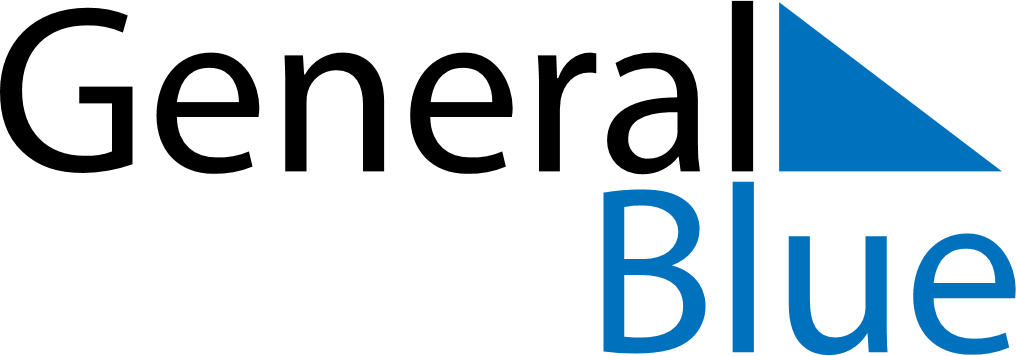 June 2019June 2019June 2019June 2019LatviaLatviaLatviaMondayTuesdayWednesdayThursdayFridaySaturdaySaturdaySunday1123456788910111213141515161718192021222223Midsummer Eve2425262728292930Midsummer